Использование возможностей интерактивной тетради на уроках музыкальной литературы и сольфеджио.Ульяна Николаевна КлименковаУчитель ГУО «Детская школа искусств г.Кричева», магистрСовременная педагогика сталкивается с проблемой незаинтересованности детей процессом обучения. Исследователи видят корни этой проблемы в том, что педагоги обучают по-старому, а восприятие ребенка настроено по-новому. Поколение ребят, которых мы сейчас обучаем, ученые называют поколением Альфа. Поколение Альфа (Generation Alpha) это дети, родившиеся между 2010 и 2025 г. Исследователь Л. Н. Данилова в пишет, что назрело противоречие между актуальной необходимостью воспитывать и обучать современных детей с помощью адекватных их поколенческим особенностям методов и средств, и недостаточной готовностью образовательных учреждений и педагогов к удовлетворению запроса Альфа в силу слабого знания специфики данного поколения [1, с.63-64].  В ходе теоретико-поискового анализа образовательного процесса современными педагогами общеобразовательных предметов было предложено работать с помощью интерактивной тетради. Уникальность данной формы работы в том, что она универсальна и может быть использована для самых разных предметов, в том числе и музыкально-теоретического цикла.Интерактивная тетрадь (ИТ)— современная форма ведения ученической тетради, способствующая активному анализу, систематизации и взаимодействию с учебным материалом. В тетрадь вклеиваются различные шаблоны, которые заранее изготавливаются учителем, в которых содержатся задания или конспект. Выделяют три вида интерактивных тетрадей с точки зрения формата исполнения – бумажные, электронные и смешанные [2, с.193]. Можно использовать ИЭ на каждом уроке, а можно на обобщающих и контрольных, а также они несомненно будут хорошим дополнением при оформлении открытых и показательных занятий. Рассмотрим результат экспериментального использования ИТ (бумажный тип) на уроках музыкальной литературы с учащимися 4 класса 7-летнего обучения. Самым успешным способом внедрения ИТ на наш взгляд является сочетание раздаточного материала и различных интерактивных элементов-шаблонов, которые нужно заполнить. Раздаточный материал (конспект) остается у учителя, шаблоны вклеиваются в тетрадь к ученику. Разрешается комбинировать материал на странице в любом порядке, выбирать самостоятельно цвета для раскрашивания. При использовании шаблонов уменьшается количество времени на запись конспекта «под диктовку» учителя, вместо этого – анализ информации и оформление конспекта.Для записи определений хорошо подходит интерактивный шаблон флипбук (буквально «книга для перелистывания»), кармашки. Для выполнения заданий (ребусы, «соедини», филворды, кроссворды) отлично подходят фигурные рабочие листы. Готовый конспект можно оформить в виде книжки-гармошки, схем «Соты» и «Цветок». При проведении контрольных работ были успешно использованы рабочие листы в форме флипбука. На каждом занятии учащиеся работают над оформлением своих ИТ. Таким образом, постоянно создается маленький яркий и обязательно свой личный результат! Конечно, создание шаблонов требует от педагога определенных временных и финансовых затрат (продумать и выбрать вид шаблона, создать его, распечатать). Но этот материал можно использовать и в дальнейшей работе, а горящие глаза учеников и неповторимая творческая атмосфера урока дарит незабываемые эмоции всем участникам образовательного процесса.Рисунок 1. Работа с ИТ учащихся 4 класса. Интерактивные элементы: флипбук, книжка-гармошка, фигурный рабочий лист, рабочий лист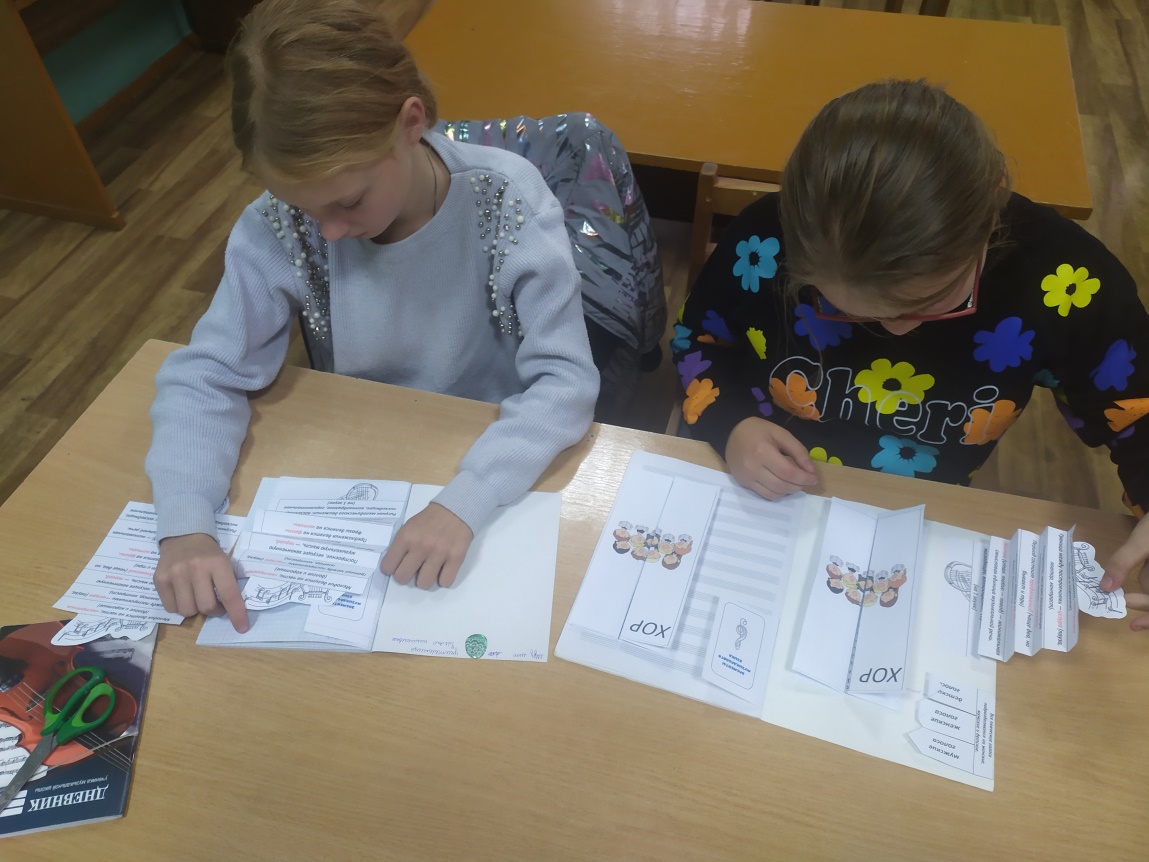 Использование возможностей ИТ на уроках музыкальной литературы и сольфеджио помогают мотивировать к обучению в школе искусств, позволяют красочно оформить занятие, создают ситуацию успеха — у ученика на каждом уроке есть свой личный результат. Данная форма работы не только поможет заинтересовать учащихся предметами музыкально-теоретического цикла, но и решит широкий спектр педагогических задач: усвоить и закрепить материал, научить работать с информацией, развить творческие навыки.Список использованных источников:Данилова, Л.Н. Лариса Николаевна Образовательный запрос поколения альфа // Изв. Сарат. ун-та Нов. сер. Сер. Акмеология образования. Психология развития. 2023. №1 (45). Илюшкина, О. А. Интерактивная тетрадь как многофункциональный дидактический материал / О. А. Илюшкина, А. В. Сальков // Modern Science. – 2021. – № 4-2. – С. 191-199.Краус, В.И. Клиповое мышление / В.И. Краус, А.А. Сорокин // Теория и практика современной науки. 2018. №11 (41). [Электронный ресурс]. – 2023 – Режим доступа: https://cyberleninka.ru/article/n/klipovoe-myshlenie  – Дата доступа: 20.10.2023.Мухаметзянова, Ф. Г. Размышления о новых поколениях обучающихся и особенности поколения альфа в глобальном образовании / Ф. Г. Мухаметзянова, К. И. Степанова // Глобальная экономика и образование. 2021. №2. [Электронный ресурс]. – 2023 – Режим доступа: https://cyberleninka.ru/article/n/razmyshleniya-o-novyh-pokoleniyah-obuchayuschihsya-i-osobennosti-pokoleniya-alfa-v-globalnom-obrazovanii – Дата доступа: 20.10.2023.